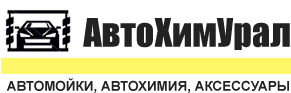 Анкета участника конкурса детского рисункаОрганизатор ГК «АвтоХимУрал»г.Нижний ТагилФамилия и имя ребенкаВозрастНазвание рисункаФ.И.О. родителейКонт.телефонГород проживанияДата заполнения